Инструкция записи пациентов на прием через портал ГосуслугиЗайдите в личный кабинет «Госуслуги» или зарегистрируйтесь на портале. 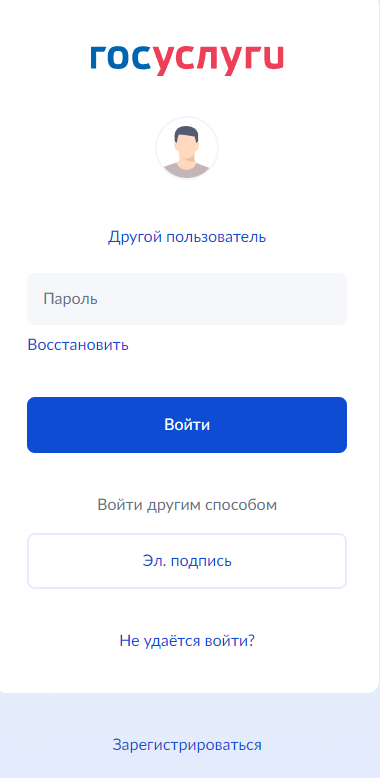 Рисунок 1 – Авторизация на порталеОткройте каталог «Здоровье». На открывшейся странице нажмите кнопку «Записаться на прием к врачу»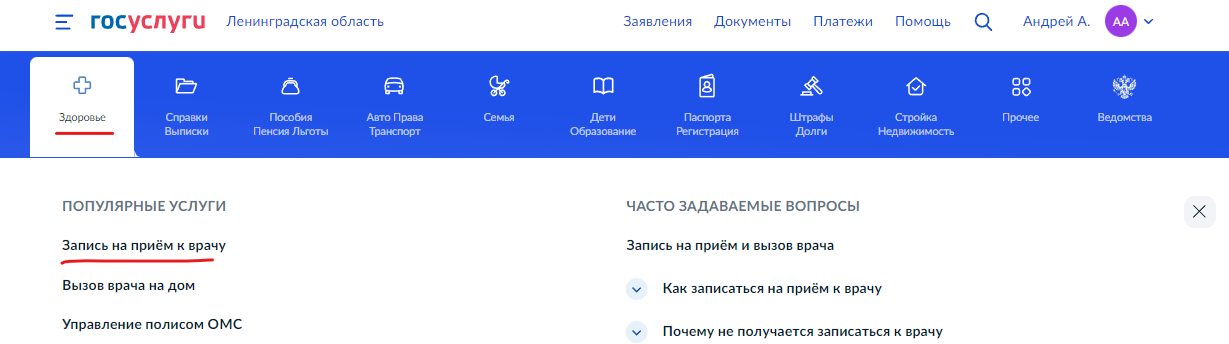 Рисунок 2 – Выбор услугиПоявится информационное окно «Запись на прием к врачу», ознакомьтесь с информацией и нажмите «Начать»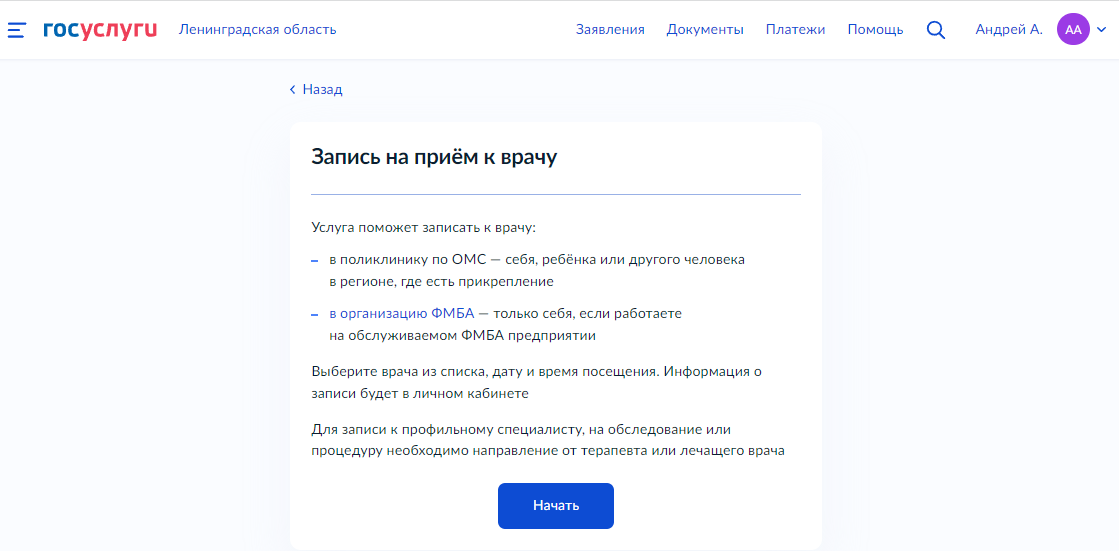 Рисунок 3 – Информация по услугеПоявится окно с запросом «Кого хотите записать на приём?» выбираем нужный раздел (для дальнейшего примера был выбран раздел «Себя»)Рекомендация: перед тем, как записать себя проверьте персональные данные в личном кабинете (ФИО, дата рождения, СНИЛС и Полис)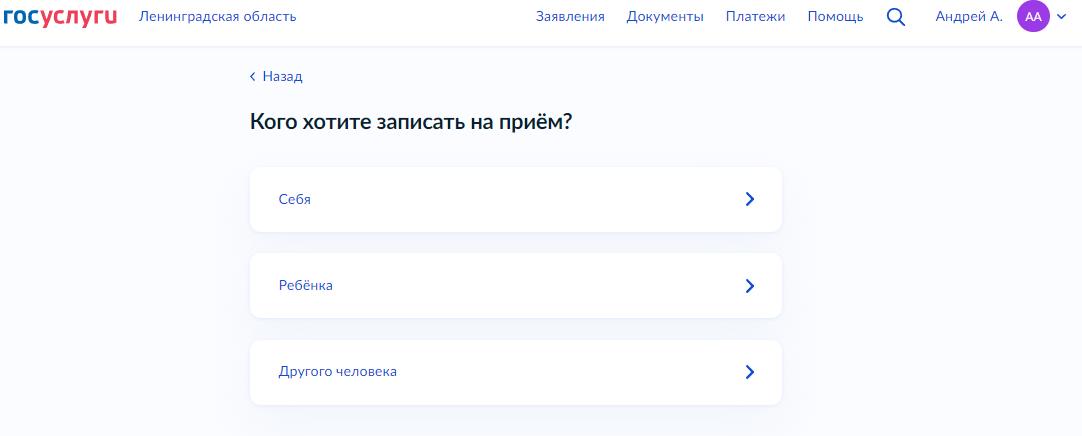 Рисунок 4 – Выбор кого записатьНа открывшейся карте выбираем подразделение медицинской организации в которое хотите записаться и нажимаете «Выбрать»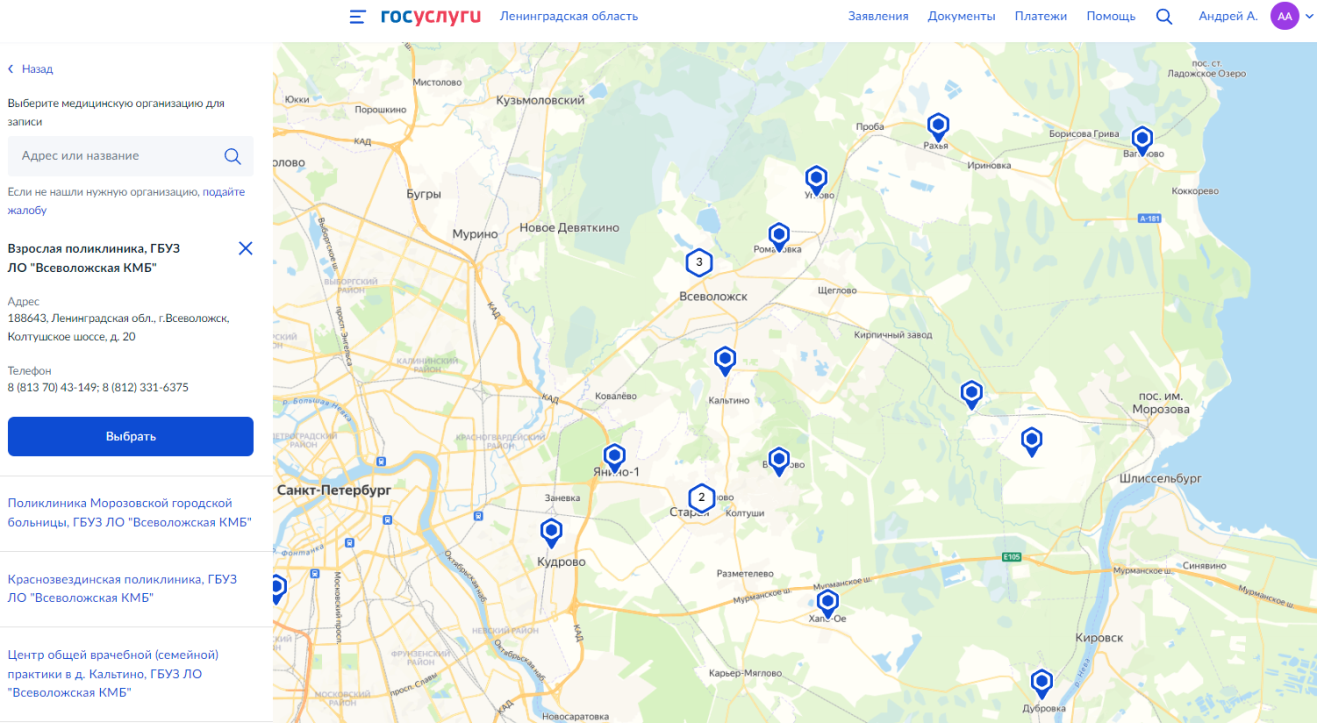 Рисунок 5 – Карта с доступными подразделениями для записиВ следующем окне «Выберете врача» выбираем специальность врача из раскрывающегося списка (для примера был выбран врач – терапевт участковый), затем ФИО врача, интересующую нас дату и время и нажимаем «Записаться к врачу»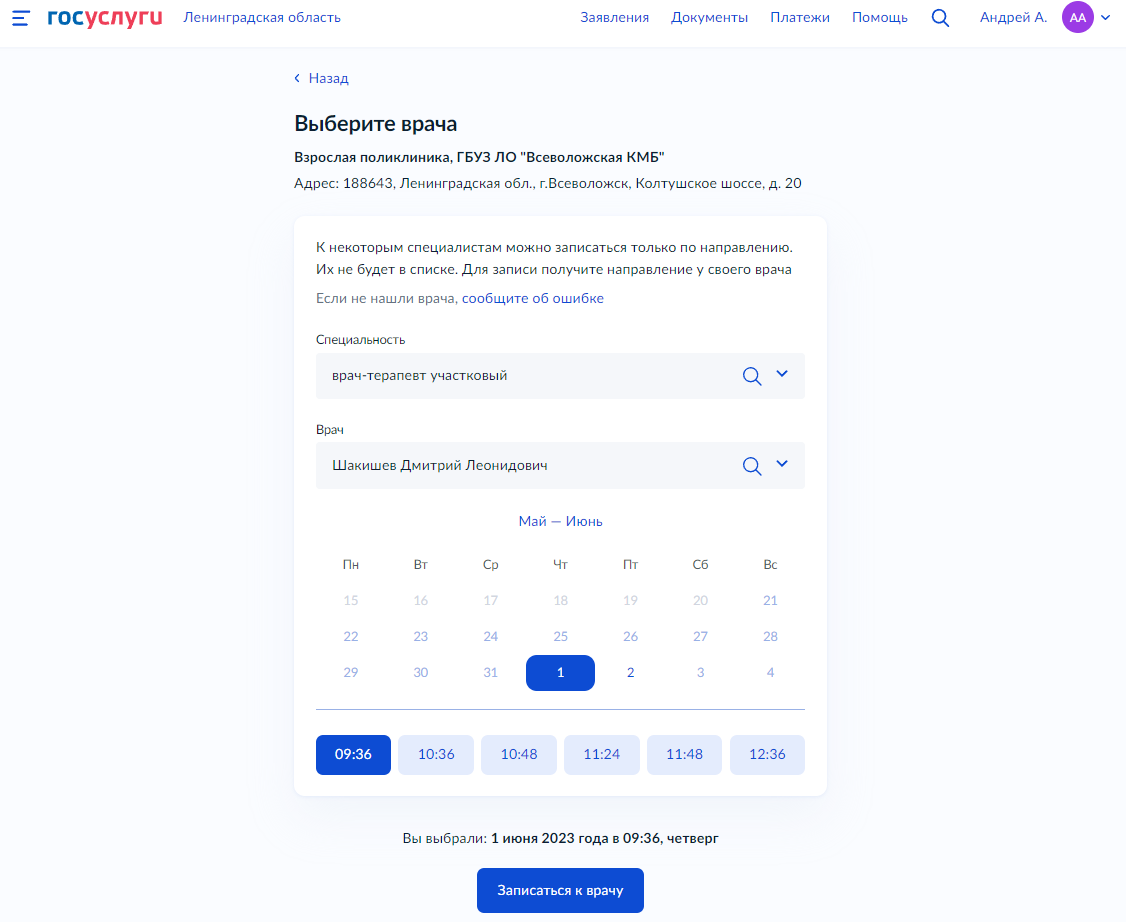 Рисунок 6 – Запись к врачу